Het “afmelden” en/of “aanmelden met een invaller” kan op de 3 manierenVia af- / aanmelding in het schrift bij de laptop.Via de HBC clubsite https://29019.bridge.nl klik op “Inloggen” rechts boven in het scherm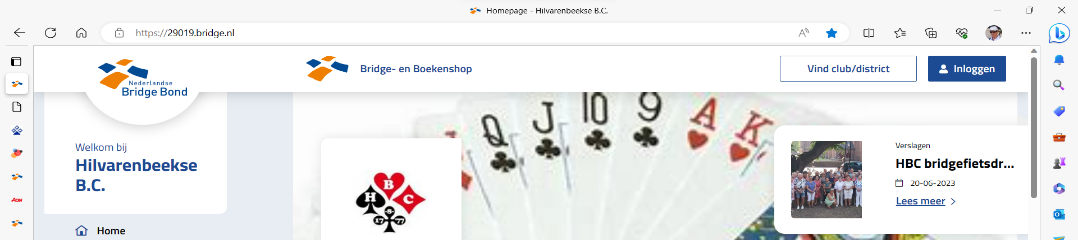 typ in “gebruikersnaam” en “wachtwoord” (NBB lidno en bijbehorend wachtwoord) en klik op login.klik op agenda zoek evenement "HBC seizoen 2023-2024" met de gewenste speeldatumklik op "Bekijk evenement" en in de agenda hebben de spelers deze opties: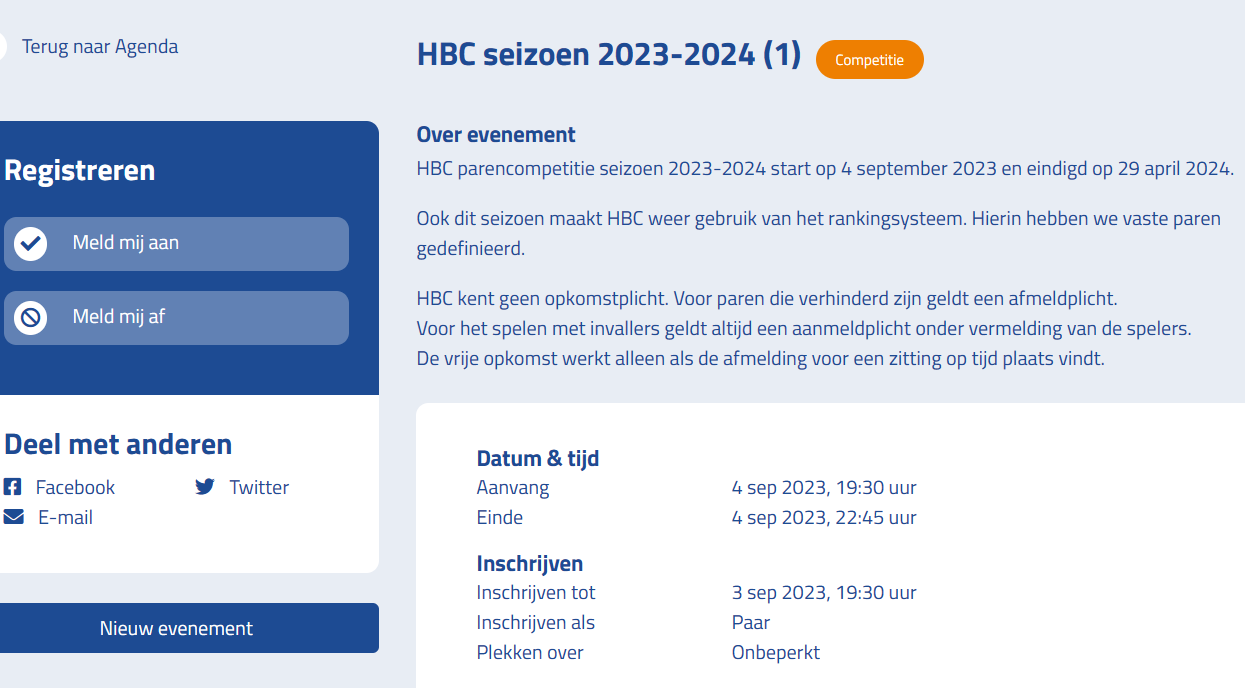 Meldt je als paar af  met de knop ‘Meld mij af’. Vul in het formulier dat verschijnt beide spelersnamen in en klik onderaan op ‘Voer wijziging door’Daarna, als je met een invaller wilt spelen:Klik je op de knop "Meld mij aan"  Klik in veld  “+ Voeg extra speler toe” en vul in het formulier dat verschijnt de naam van de invaller (Speler 2) Vink aan “ik ga akkoord met de voorwaarden” Vink eventueel aan “stuur mij een bevestigingsmail” enKlik op bevestiging aanmeldingDeze optie kan gebruikt worden  tot 24 uur voorafgaand aan sessie (19:30 zondag)Via email naar hbcbeheer@gmail.com  kies als onderwerp “aan/afmelding” engeef door op welke datum je als vast paar niet kunt spelen en wie van het vaste paar   mogelijk met een invaller speelt.Deze optie kan tot maandag 13:30 voorafgaand aan sessieIn geval van calamiteiten :  bel  Ad Notenboom  06-14533644